FTESË PËR OFERTË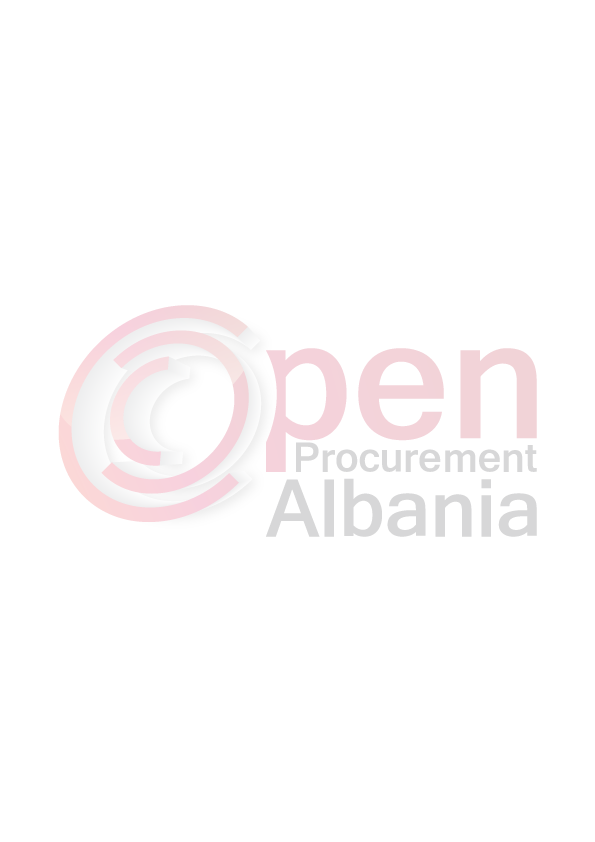 Emri: Bashkia KuçovëAdresa: L. nr 1  blloku “TafilSkëndo” KuçovëFaqja e Internetit; bashkiakucove.gov.alTel:0696696350QendraEkonomike e Arsimit ,BashkiaKuçove  , do tëzhvillojëprocedurën e prokurimit me vlerëtëvogël me fond limit:45 000(dyzet e pesemije )leke pa tvsh , me objekt: “Blerjepajisjeelektrike”.  Data e zhvillimit do tëjetë29/04/2016,ora 13:00në adresënwww.app.gov.alJeniteluturteparaqisniofertentuaj per keteobjektprokurimi me ketotedhena :Afati i lëvrimittëmallit/realizimittëshërbimit/punës do tëjetë_ 24 ore kohezgjatje , pas shpalljes se fituesit .Kriteretteknike:-Ekstraktin e QKR.-Vertetimmbinumrin e llogarisebankare IBAN. Mallrat tejenesipasstandartevetetregutdhetepasqyruara ne amballazhim.Operatoriekonomik i shpallurfitues, brenda 24 orevengashpalljafituesduhettedorezojepraneautoritetitkontraktordokumentacionin e kerkuar._Dorezimi i mallittebehet ne magazinen e QEArsimit .Nëofertën e tijofertuesiduhettëparaqestëdhënat e plotatëpersonittekontaktit.TITULLARI I AUTORITETIT KONTRAKTOR /OSE PERSONI IAUTORIZUAR PREJ TIJKozeta   MARANr.Emertimi I mallitNjesiaSasiaÇmimi pa T.V.SHVlera1KompjuterCope1SHUMAT.V.SH  20%TOTALIKOMPJUTERADesktopKARAKTERISTIKA MINIMALE TEKNIKE KOMPJUTERADesktopKARAKTERISTIKA MINIMALE TEKNIKE Pikët min. përprocesorinsipas: cpu benchmark.net Min Proc. Rating according to: cpubenchmark.net 4800“RAM”: 8GB DDR3 1333 non ECC Madhësia e Hard Diskut “HDD Size” 500 GB Shpejtësia e Hard Diskut “Media sizes”: 7200 Rpm SATA 6.0Gb/s “Disk subsystem controler”: Serial ATA 6.0 Gb/s Karta Grafike “Graphics”: ≥ 1 GB “Media Device”: 16X DVD+/-RW “Slots”: Minimum (3) PCI/PCIe (1) PCIe x 16 slots KOMUNIKIMI & MENAXHIMI KOMUNIKIMI & MENAXHIMI Porta e komunikimit “Ports”: Minimumi (8) USB ngatecilat min (2) USB Para dhe min (2), (1) RJ-45, (1) audio in/out, (1) headphone and microphone “Networking”: 10/100/1000 LAN Integrated Gigabit Ether. card “Sound”: Integrated Sound Card “Speakers”: Internal or Built-in Monitor Siguria “Security Management”: Embedded Security TPM Sistemi i operimit “Preinstalled Licensed O. S.”: OEM Windows 7 ose 8 Professional Edition “Keyboard”: Standart Keyboard QWERTY “Mouse”: Minimum 2 Button scroll Optical Ushqimi “Power Supply” 220V/50Hz AKSESORËT AKSESORËT Kabëll “Power Cord” European Recover CD Recover CD/DVD ose Recover Partition MONITORI MONITORI Tipi “Type” LCD, LED Madhësia “Size” 19” Rezolucioni “Native Resolution” 1920 x 1080 at 60 Hz Raporti I kontratit “Constrast Ratio Static” 1000:1 “Display Port” (1) VGA, (1) DVI Koha e rifreskimit “Response Time” 5ms Kursimi i energjisë “Energy Efficency” Energy Star 6.0, TCO-5.0 Ushqimi “Power Supply” 220V/50Hz GARANCIA GARANCIA Periudha e mbulimittëgarancisë “Warranty”: 3 vjet